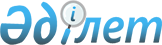 О внесении изменения в постановление Правительства Республики Казахстан от 9 апреля 1998 года № 306Постановление Правительства Республики Казахстан от 15 июня 2009 года № 907

      Правительство Республики Казахстан ПОСТАНОВЛЯЕТ:



      1. Внести в постановление Правительства Республики Казахстан от 9 апреля 1998 года № 306 "О дальнейшем сотрудничестве между Правительством Республики Казахстан и Межгосударственной телерадиокомпанией "Мир" (САПП Республики Казахстан, 1998 г., № 11, ст. 84) следующее изменение:



      в пункте 3 слова "вице-министра культуры и информации Республики Казахстан Бабакумарова Ержана Жалбаковича" заменить словами "ответственного секретаря Министерства культуры и информации Республики Казахстан Курмангалиеву Жанну Дулатовну".



      2. Настоящее постановление вводится в действие со дня подписания.      Премьер-Mинистр

      Республики Казахстан                       К. Масимов
					© 2012. РГП на ПХВ «Институт законодательства и правовой информации Республики Казахстан» Министерства юстиции Республики Казахстан
				